湖北省省级财政项目支出绩效自评报告（2018年度）项目名称：武汉轻工大学捐赠收入2018年财政配比资金项目单位：武汉轻工大学主管单位：湖北省教育厅评价机构：武汉轻工大学绩效自评小组2019年4月目   录一、基本情况	1（一）项目立项目的和年度绩效目标	1（二）项目资金情况	1二、绩效自评工作开展情况	2三、绩效目标实现情况分析	2（一）资金投入情况分析	3（二）绩效目标完成情况分析	4四、绩效自评结果拟应用情况	9（一）下一步改进措施	9（二）促进结果与预算安排相结合	9（三）推进结果报告与公开	10五、项目绩效自评表	10项目绩效自评报告一、基本情况（一）项目立项目的和年度绩效目标1. 项目立项的基本情况为引导和鼓励社会各界向湖北省高等学校捐赠，调动省属高校募集社会捐赠资金的积极性，进一步促进我省高等教育事业发展，省财政设立捐赠收入财政配比资金，用于对接受社会捐赠的省属本科高校实行奖励补助。根据《省财政厅 省教育厅关于下达省属本科高校捐赠收入2018年财政配比资金预算的通知》（鄂财教发〔2018〕50号）文件精神，武汉轻工大学（以下简称学校）结合学校实际需求，申请设立捐赠收入2018年财政配比资金项目（以下简称项目），主要用于解决2018年本科教学审核评估工作中需整改的问题，进一步提高教学质量保障体系运行效率，加强教师和教学资源对人才培养的保障度。2. 年度绩效目标（1）完成教学楼、实验楼、学生公寓、艺术大楼、多媒体教室、体育设施等维修改造工作，为师生提供整洁舒适、设施完善的教育教学生活环境。（2）采购中文纸质图书和外文纸质文献，计划生均新增纸质图书3册。（3）做好学校形象宣传工作，扩大学校知名度和影响力，募集更多社会捐赠资金。（二）项目资金情况项目为持续性、一次性项目，2018年项目年初预算999.12万元，资金来源为公共预算财政拨款，主要用于设施设备维修改造、图书购置等方面。项目实际支出851.83万元，预算执行率为85.26%。具体情况详见表1。表1项目支出明细表（按经济科目分类）单位：万元二、绩效自评工作开展情况根据《省财政厅关于开展2018年度财政支出绩效自评工作的通知》（鄂财函〔2019〕118号）的规定和要求，我单位绩效自评小组积极开展了本次绩效自评工作，自评工作按以下步骤组织实施：1. 4月8日至4月9日，召开自评工作布置会，与项目相关单位负责人进行必要的前期沟通，制定工作计划，并对工作任务进行分解，确定自评工作开展的方向和重点。2. 4月10日至4月15日，要求项目相关单位根据年初人大批复的绩效目标，填写绩效自评表，收集、整理佐证材料，撰写自评报告，上报绩效自评小组。3. 4月16日至4月22日，自评小组进行现场评价，与财务人员、业务人员座谈、面访，了解项目资金情况、管理情况、目标完成情况以及实施效果，核对项目明细账及原始凭证，查阅档案资料，复核相关基础数据。4. 4月23日至4月26日，自评小组整理、汇总绩效自评表，总结经验，分析问题，提出意见或建议，形成项目绩效自评报告，经预算绩效管理工作领导小组审核后，上报省财政厅。三、绩效目标实现情况分析总体来看，学校较好地完成了2018年度项目任务和绩效目标，基础设施维修改造工作顺利完成，新增纸质图书量基本达标，在募集社会捐赠资金方面取得较好的效果，师生满意度较高。绩效自评得分为96.25分，自评等级为“优”。相关评分情况详见表2。表2项目绩效自评得分表（一）资金投入情况分析1. 项目资金到位情况分析2018年项目年初预算999.12万元，实际到位资金999.12万元，资金到位率100%。2. 项目资金执行情况分析预算执行率：年度指标值为100%，设定分值20分。实际执行85.26%，得17.05分，指标值偏差率-14.74%。项目预算执行率偏低，主要是由于办公费、印刷费、差旅费、维修（护）费等支出子项目节余较多，项目预算编制的前瞻性、精准性不够。3. 项目资金管理情况分析（1）管理制度健全。对项目资金管理职责、资金报账程序、财务及收支管理、监督检查等方面作出了规范，明确了操作流程，符合《预算法》《会计法》《事业单位财务规则》《高等学校会计制度》《行政事业单位内部控制规范》《湖北省省属本科高校捐赠收入财政配比资金管理暂行办法》等制度规定。（2）资金使用合规。项目资金使用合规合法，资金拨付具有完整的审批程序和手续，重大开支均经过评估认证，符合项目预算批复或合同规定的用途，报账凭据合规、真实、完整，资金实行国库集中支付，未发现截留、挤占、挪用、虚列支出等情况。（3）财务监控有效。对于项目资金使用按要求实行专账核算，原始凭证审核符合规定程序，记账凭证编制规范、准确，按规定编制会计报表，采取了相应的财务检查等必要的监控措施，财务及资产管理制度健全且能有效执行，会计信息完整、真实，财务监控总体有效。（二）绩效目标完成情况分析为合理评价项目的实施情况，本次绩效自评在年初申报的基础上，将项目绩效指标进行调整和改进，进一步优化了部分评价指标，项目绩效指标完成情况具体分析如下：1. 产出指标完成情况分析评价设定分值40分，综合评价得分39.20分，得分率98.00%。（1）数量指标①修缮面积：年度指标值为49,868㎡，设定分值4分。实际修缮面积107,779.31㎡，得4分。本年学校按计划完成两校区教学楼及实验楼、校园步道、校园广场、学生公寓等修缮任务，因指标值设定时未将学生公寓粉刷面积及机械学院修缮面积计算在内，另外在修缮过程中根据实际情况新增加学生公寓、教学楼及实验楼粉刷面积，实际修缮面积107,779.31㎡。②改造教室数量：年度指标值为84间，设定分值4分。实际改造147间，得4分。本年多媒体教室改造项目改造教室113间。其中：多媒体设备移装38间，网络线路维修改造75间。艺术大楼改造教室34间。其中：多功能教室2间、普通教室16间、画室8间、实验室8间。③图书馆服务师生人数：年度指标值为≥18,500人，设定分值3分。实际服务师生18,508人，得3分。学校图书馆坚持服务至上的办馆理念，积极改善基础设施条件，科学规划文献馆藏，为师生提供优质的服务，根据2018年在职教职工及在校学生人数统计，本年服务师生人数18,508人。④学校形象宣传片：年度指标值为≥1部，设定分值2分。实际完成1部（详见下图），得2分。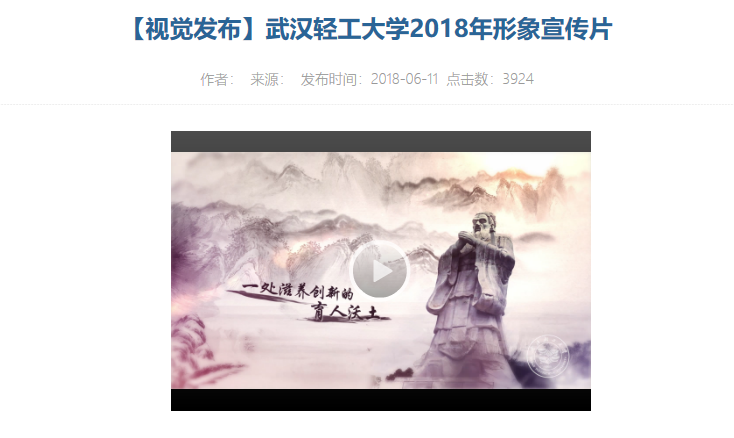 武汉轻工大学2018年形象宣传片图示（2）质量指标①生均新增纸质图书：年度指标值为3册，设定分值5分。实际生均新增纸质图书2.52册，得4.2分，指标值偏差率-16%。2018年学校图书馆使用项目资金采购中外文纸质图书合计43,301册，按在校本专科生及研究生17,182人计算，生均新增纸质图书2.52册。②竣工质量合格率：年度指标值为≥95%，设定分值6分。实际合格率100%，得6分。学校各院部在施工过程中坚持“质量第一”，对维修改造工程实行“事先预控、过程把关、事后检查”的全过程质量管理，本年各项维修改造项目均通过验收，竣工质量合格率100%。③设备验收合格率：年度指标值为≥95%，设定分值6分。实际合格率100%，得6分。2018年学校顺利完成多媒体教室、艺术大楼、篮球场等场所的改造项目，先后组织了对改造过程中新购设备的验收工作，本年新购设备均一次性通过验收，设备验收合格率达到100%。（3）时效指标①修缮工程按期完成率：年度指标值为≥95%，设定分值5分。实际全部工程按期完成，得5分。学校后勤保障部及相关院部年初制定详细施工计划，细化各阶段修缮任务，高效组织施工，在确保质量和安全的前提下，加快施工进度，本年修缮工程顺利按期完成。②新增图书计划按期完成率：年度指标值为≥95%，设定分值5分。实际按期完成率100%，得5分。2018年学校图书馆计划使用项目资金购置中文纸质图书41,600册，外文纸质图书400册，本年分四次全部采购完成，实际购置纸质图书43,301册。2. 效益指标完成情况分析评价设定分值40分，综合评价得分40分，得分率100%。（1）社会效益指标①图书馆藏书量增长率：年度指标值为≥2.50%，设定分值14分。实际藏书量增长2.84%，得14分。根据图书馆统计数据，本年使用项目资金购置纸质图书合计43,301册，相较2017年底图书馆藏书量1,523,000册，增长2.84%。②新增捐赠收入：年度指标值为≥300万元，设定分值14分。实际新增捐赠收入318.25万元，得14分。2018年学校通过油博馆（九三粮油）专项、金龙鱼慈善公益基金等捐赠项目共收到社会各界捐赠资金合计318.25万元。其中：5万元及以上捐赠收入19笔，合计270万元（详见表3）。表32018年捐赠收入明细表（5万元及以上）单位：万元（2）服务对象满意度指标校园基础设施满意度：年度指标值为≥90%，设定分值12分。通过收集、查阅修缮项目师生满意度调查表，经统计、分析，实际满意率91.78%，得12分。四、绩效自评结果拟应用情况（一）下一步改进措施1. 项目改进措施在绩效自评结果确定后二十日内，以正式文件或函件等形式将绩效自评结果和改进要求反馈给项目执行单位，在九十日内逐项落实到位。项目执行单位具体改进措施如下：（1）明确项目资金性质，科学规划，合理将捐赠收入配比资金统筹用于“一流大学、一流学科”建设、开展教学科研活动、资助家庭经常困难学生、支持毕业生就业等各个方面。（2）进一步提高预算编制质量，加强预算执行管理。以编准、编实、编细项目预算为原则，合理预测工作计划及内容，加强财务部门与各单位各部门之间的沟通交流，科学合理编制项目预算。根据预算执行进度不定期检查项目开展情况，及时发现和纠正预算执行中存在的问题，保证预算执行进度。2. 绩效目标调整完善措施结合项目工作特点和性质，科学优化绩效指标，提高绩效指标相关性、可评性，一是将“系统验收合格率”指标明确为“设备验收合格率”、“宣传数量”指标调整为“学校形象宣传片”；二是删除“成本控制率”“宣传对象满意度”指标，新增“图书馆藏书量增长率”“新增捐赠收入”指标。上述调整内容已在本次自评时予以体现。（二）促进结果与预算安排相结合1. 将绩效自评结果作为2020年度编制预算和安排财政资金的重要依据。2. 建立健全资金分配与绩效评价结果挂钩机制，针对不同的评价对象和不同的评价结果，在预算安排中相应进行应用，不断完善财政资金保留、整合、调整和退出机制。（三）推进结果报告与公开1. 将项目支出绩效评价结果在校内通报。2. 按照政府信息公开有关规定，将项目支出绩效自评结果在学校门户网站公开。五、项目绩效自评表2018年度武汉轻工大学捐赠收入2018年财政配比资金项目绩效自评表详见表4。武汉轻工大学                                      2019年4月26日表4序号项目名称年初预算数实际执行数差异执行率1商品和服务支出649.20 510.91 -138.29 78.70%2对个人和家庭补助支出4.00 3.00 -1.00 75.00%3其他资本性支出345.92 337.92 -8.00 97.69%合计合计999.12 851.83 -147.29 85.26%项目设定分值自评得分得分率预算管理2017.0585.25%产出指标4039.298%效益指标4040100%合计10096.2596.25%序号日期捐赠单位受捐项目金额120180331今麦郎面品有限公司李庆龙、柯惠玲奖助学专项基金10.00220180331湖北金银丰食品有限公司李庆龙、柯惠玲奖助学专项基金5.00320180331克明面业股份有限公司李庆龙、柯惠玲奖助学专项基金20.00420180331湖南郴州粮油机械有限公司李庆龙、柯惠玲奖助学专项基金5.00520180331南京中商华天石化有限公司油博馆（九三粮油）专项10.00620180426武汉运盛商贸有限公司李庆龙、柯惠玲奖助学专项基金10.00720180426湖南省湘粮机械制造有限公司李庆龙、柯惠玲奖助学专项基金10.00820180426王勤长（一加一天然面粉公司）李庆龙、柯惠玲奖助学专项基金10.00920180531金龙鱼慈善公益基金会金龙鱼慈善公益基金60.001020180531武汉玉环商会武汉玉环商会奖助金5.001120180930致同会计师事务所（特殊普通合伙）武汉分所致同奖学金9.001220181031佳格投资（中国）有限公司油博馆（九三粮油）专项20.001320181031江苏远大仙乐药业有限公司江苏远大仙乐药业奖学金5.001420181130武汉薪柴文化传播有限公司薪柴文化奖学金5.001520181221湖北中部人才交流有限公司中部检测奖学金5.001620181224金龙鱼慈善公益基金会金龙鱼慈善公益基金60.001720181228江苏朗润药业有限公司江苏朗润奖学金10.001820181230武汉火凤凰云计算服务股份有限公司火凤凰奖学金5.001920181230武汉天鹏伟业医疗器械有限公司医护学院发展基金6.00合计合计合计合计270.00项目绩效自评表项目绩效自评表项目绩效自评表项目绩效自评表项目绩效自评表项目绩效自评表项目绩效自评表项目绩效自评表项目绩效自评表填报日期：2019年4月26日                                     总分：96.25填报日期：2019年4月26日                                     总分：96.25填报日期：2019年4月26日                                     总分：96.25填报日期：2019年4月26日                                     总分：96.25填报日期：2019年4月26日                                     总分：96.25填报日期：2019年4月26日                                     总分：96.25填报日期：2019年4月26日                                     总分：96.25填报日期：2019年4月26日                                     总分：96.25填报日期：2019年4月26日                                     总分：96.25项目名称武汉轻工大学捐赠收入2018年财政配比资金武汉轻工大学捐赠收入2018年财政配比资金武汉轻工大学捐赠收入2018年财政配比资金武汉轻工大学捐赠收入2018年财政配比资金武汉轻工大学捐赠收入2018年财政配比资金武汉轻工大学捐赠收入2018年财政配比资金武汉轻工大学捐赠收入2018年财政配比资金武汉轻工大学捐赠收入2018年财政配比资金主管部门湖北省教育厅湖北省教育厅湖北省教育厅项目实施单位项目实施单位武汉轻工大学武汉轻工大学武汉轻工大学项目类别1、部门预算项目    2、省直专项 □     3、省对下转移支付项目 □1、部门预算项目    2、省直专项 □     3、省对下转移支付项目 □1、部门预算项目    2、省直专项 □     3、省对下转移支付项目 □1、部门预算项目    2、省直专项 □     3、省对下转移支付项目 □1、部门预算项目    2、省直专项 □     3、省对下转移支付项目 □1、部门预算项目    2、省直专项 □     3、省对下转移支付项目 □1、部门预算项目    2、省直专项 □     3、省对下转移支付项目 □1、部门预算项目    2、省直专项 □     3、省对下转移支付项目 □项目属性1、持续性项目     2、新增性项目 □1、持续性项目     2、新增性项目 □1、持续性项目     2、新增性项目 □1、持续性项目     2、新增性项目 □1、持续性项目     2、新增性项目 □1、持续性项目     2、新增性项目 □1、持续性项目     2、新增性项目 □1、持续性项目     2、新增性项目 □项目类型1、常年性项目 □    2、延续性项目 □   3、一次性项目 1、常年性项目 □    2、延续性项目 □   3、一次性项目 1、常年性项目 □    2、延续性项目 □   3、一次性项目 1、常年性项目 □    2、延续性项目 □   3、一次性项目 1、常年性项目 □    2、延续性项目 □   3、一次性项目 1、常年性项目 □    2、延续性项目 □   3、一次性项目 1、常年性项目 □    2、延续性项目 □   3、一次性项目 1、常年性项目 □    2、延续性项目 □   3、一次性项目 预算执行情况（万元）（20分）预算数（A）执行数（B）执行数（B）执行率（B/A)执行率（B/A)得分（20分*执行率）得分（20分*执行率）预算执行情况（万元）（20分）年度财政资金总额999.12851.84851.8485.26%85.26%17.0517.05一级指标二级指标三级指标三级指标三级指标年初目标值（A）年初目标值（A）实际完成值（B）得分产出指标（40分）数量指标修缮面积修缮面积修缮面积49,868㎡49,868㎡104,163㎡4产出指标（40分）数量指标改造教室数量改造教室数量改造教室数量84间84间147间4产出指标（40分）数量指标图书馆服务师生人数图书馆服务师生人数图书馆服务师生人数≥18,500人≥18,500人18,508人3产出指标（40分）数量指标学校形象宣传片学校形象宣传片学校形象宣传片≥1部≥1部1部2产出指标（40分）质量指标生均新增纸质图书生均新增纸质图书生均新增纸质图书3册3册2.52册4.2产出指标（40分）质量指标竣工质量合格率竣工质量合格率竣工质量合格率≥95%≥95%100%6产出指标（40分）质量指标设备验收合格率设备验收合格率设备验收合格率≥95%≥95%100%6产出指标（40分）时效指标修缮工程按期完成率修缮工程按期完成率修缮工程按期完成率≥95%≥95%100%5产出指标（40分）时效指标新增图书计划按期完成率新增图书计划按期完成率新增图书计划按期完成率≥95%≥95%100%5效益指标（40分）社会效益指标图书馆藏书量增长率图书馆藏书量增长率图书馆藏书量增长率≥2.50%≥2.50%2.84%14效益指标（40分）社会效益指标新增捐赠收入新增捐赠收入新增捐赠收入≥300万元≥300万元318.25万元14效益指标（40分）服务对象满意度指标校园基础设施满意度校园基础设施满意度校园基础设施满意度≥90%≥90%91.78%12备注:1.预算执行情况口径：预算数为调整后财政资金总额 (包括上年结余结转)，执行数为资金使用单位财政资金实际支出数。2.定量指标完成数汇总原则：绝对值直接累加计算，相对值按照资金额度加权平均计算，定量指标计分原则：正向指标(即目标值为≥X,得分=权重*B/A)，反向指标(即目标值为≤X，得分=权重*A/B), 得分不得突破权重总额。定量指标先汇总完成数，再计算得分。3.定性指标计分原则：达成预期指标、部分达成预期指标并具有一定效果、未达成预期指标且效果较差三档，分别按照该指标对应分值区间100-80% (含80%)、80-50% (含50%)、50-0%合理确定分值。汇总时，以资金额度为权重，对分值进行加权平均计算。4.基于经济性和必要性等因素考虑，满意度指标暂可不作为必评指标。备注:1.预算执行情况口径：预算数为调整后财政资金总额 (包括上年结余结转)，执行数为资金使用单位财政资金实际支出数。2.定量指标完成数汇总原则：绝对值直接累加计算，相对值按照资金额度加权平均计算，定量指标计分原则：正向指标(即目标值为≥X,得分=权重*B/A)，反向指标(即目标值为≤X，得分=权重*A/B), 得分不得突破权重总额。定量指标先汇总完成数，再计算得分。3.定性指标计分原则：达成预期指标、部分达成预期指标并具有一定效果、未达成预期指标且效果较差三档，分别按照该指标对应分值区间100-80% (含80%)、80-50% (含50%)、50-0%合理确定分值。汇总时，以资金额度为权重，对分值进行加权平均计算。4.基于经济性和必要性等因素考虑，满意度指标暂可不作为必评指标。备注:1.预算执行情况口径：预算数为调整后财政资金总额 (包括上年结余结转)，执行数为资金使用单位财政资金实际支出数。2.定量指标完成数汇总原则：绝对值直接累加计算，相对值按照资金额度加权平均计算，定量指标计分原则：正向指标(即目标值为≥X,得分=权重*B/A)，反向指标(即目标值为≤X，得分=权重*A/B), 得分不得突破权重总额。定量指标先汇总完成数，再计算得分。3.定性指标计分原则：达成预期指标、部分达成预期指标并具有一定效果、未达成预期指标且效果较差三档，分别按照该指标对应分值区间100-80% (含80%)、80-50% (含50%)、50-0%合理确定分值。汇总时，以资金额度为权重，对分值进行加权平均计算。4.基于经济性和必要性等因素考虑，满意度指标暂可不作为必评指标。备注:1.预算执行情况口径：预算数为调整后财政资金总额 (包括上年结余结转)，执行数为资金使用单位财政资金实际支出数。2.定量指标完成数汇总原则：绝对值直接累加计算，相对值按照资金额度加权平均计算，定量指标计分原则：正向指标(即目标值为≥X,得分=权重*B/A)，反向指标(即目标值为≤X，得分=权重*A/B), 得分不得突破权重总额。定量指标先汇总完成数，再计算得分。3.定性指标计分原则：达成预期指标、部分达成预期指标并具有一定效果、未达成预期指标且效果较差三档，分别按照该指标对应分值区间100-80% (含80%)、80-50% (含50%)、50-0%合理确定分值。汇总时，以资金额度为权重，对分值进行加权平均计算。4.基于经济性和必要性等因素考虑，满意度指标暂可不作为必评指标。备注:1.预算执行情况口径：预算数为调整后财政资金总额 (包括上年结余结转)，执行数为资金使用单位财政资金实际支出数。2.定量指标完成数汇总原则：绝对值直接累加计算，相对值按照资金额度加权平均计算，定量指标计分原则：正向指标(即目标值为≥X,得分=权重*B/A)，反向指标(即目标值为≤X，得分=权重*A/B), 得分不得突破权重总额。定量指标先汇总完成数，再计算得分。3.定性指标计分原则：达成预期指标、部分达成预期指标并具有一定效果、未达成预期指标且效果较差三档，分别按照该指标对应分值区间100-80% (含80%)、80-50% (含50%)、50-0%合理确定分值。汇总时，以资金额度为权重，对分值进行加权平均计算。4.基于经济性和必要性等因素考虑，满意度指标暂可不作为必评指标。备注:1.预算执行情况口径：预算数为调整后财政资金总额 (包括上年结余结转)，执行数为资金使用单位财政资金实际支出数。2.定量指标完成数汇总原则：绝对值直接累加计算，相对值按照资金额度加权平均计算，定量指标计分原则：正向指标(即目标值为≥X,得分=权重*B/A)，反向指标(即目标值为≤X，得分=权重*A/B), 得分不得突破权重总额。定量指标先汇总完成数，再计算得分。3.定性指标计分原则：达成预期指标、部分达成预期指标并具有一定效果、未达成预期指标且效果较差三档，分别按照该指标对应分值区间100-80% (含80%)、80-50% (含50%)、50-0%合理确定分值。汇总时，以资金额度为权重，对分值进行加权平均计算。4.基于经济性和必要性等因素考虑，满意度指标暂可不作为必评指标。备注:1.预算执行情况口径：预算数为调整后财政资金总额 (包括上年结余结转)，执行数为资金使用单位财政资金实际支出数。2.定量指标完成数汇总原则：绝对值直接累加计算，相对值按照资金额度加权平均计算，定量指标计分原则：正向指标(即目标值为≥X,得分=权重*B/A)，反向指标(即目标值为≤X，得分=权重*A/B), 得分不得突破权重总额。定量指标先汇总完成数，再计算得分。3.定性指标计分原则：达成预期指标、部分达成预期指标并具有一定效果、未达成预期指标且效果较差三档，分别按照该指标对应分值区间100-80% (含80%)、80-50% (含50%)、50-0%合理确定分值。汇总时，以资金额度为权重，对分值进行加权平均计算。4.基于经济性和必要性等因素考虑，满意度指标暂可不作为必评指标。备注:1.预算执行情况口径：预算数为调整后财政资金总额 (包括上年结余结转)，执行数为资金使用单位财政资金实际支出数。2.定量指标完成数汇总原则：绝对值直接累加计算，相对值按照资金额度加权平均计算，定量指标计分原则：正向指标(即目标值为≥X,得分=权重*B/A)，反向指标(即目标值为≤X，得分=权重*A/B), 得分不得突破权重总额。定量指标先汇总完成数，再计算得分。3.定性指标计分原则：达成预期指标、部分达成预期指标并具有一定效果、未达成预期指标且效果较差三档，分别按照该指标对应分值区间100-80% (含80%)、80-50% (含50%)、50-0%合理确定分值。汇总时，以资金额度为权重，对分值进行加权平均计算。4.基于经济性和必要性等因素考虑，满意度指标暂可不作为必评指标。备注:1.预算执行情况口径：预算数为调整后财政资金总额 (包括上年结余结转)，执行数为资金使用单位财政资金实际支出数。2.定量指标完成数汇总原则：绝对值直接累加计算，相对值按照资金额度加权平均计算，定量指标计分原则：正向指标(即目标值为≥X,得分=权重*B/A)，反向指标(即目标值为≤X，得分=权重*A/B), 得分不得突破权重总额。定量指标先汇总完成数，再计算得分。3.定性指标计分原则：达成预期指标、部分达成预期指标并具有一定效果、未达成预期指标且效果较差三档，分别按照该指标对应分值区间100-80% (含80%)、80-50% (含50%)、50-0%合理确定分值。汇总时，以资金额度为权重，对分值进行加权平均计算。4.基于经济性和必要性等因素考虑，满意度指标暂可不作为必评指标。